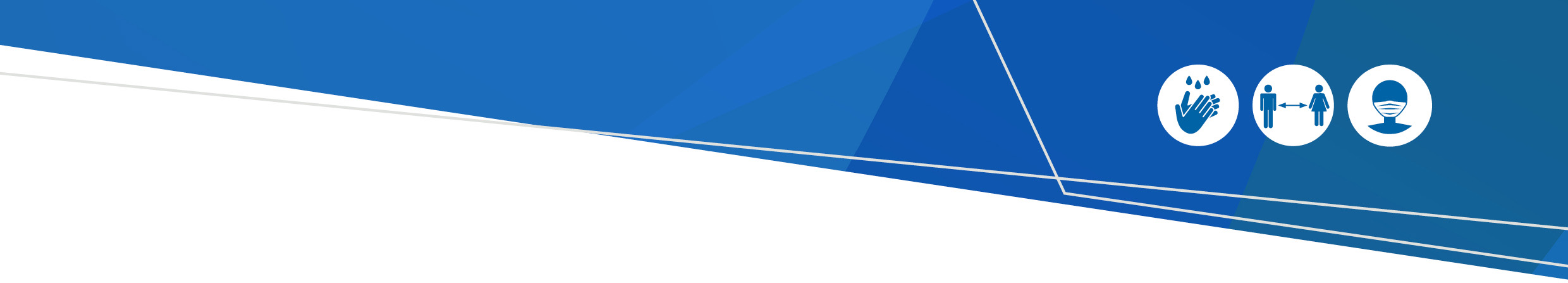 PurposeTo administer or prepare the COVID-19 vaccine to suitably screened and consenting individuals, according to vaccine administration protocol. COVID-19 vaccination providers are responsible for providing a safe environment for both consumers and staff. All vaccination staff must have the knowledge, technology, and equipment to provide the best possible care, and are accountable for the care they provide.Authorised workforceFurther information on the eligible vaccination workforce can be found in the Victorian COVID-19 Vaccination Guidelines (the Guidelines): https://www.coronavirus.vic.gov.au/victorian-covid-19-vaccination-guidelinesAuthorised immunisation providersMedical practitioner, nurse practitioner (within scope of practice), nurse immuniser, pharmacist immuniser, paramedic with experience in immunisation.Emergency authorised workforceRegistered nurse/midwife, enrolled nurse, paramedic, Aboriginal Health Practitioner, pharmacist, pharmacy technician, fourth year pharmacy students, pharmacy technicians, and pharmacy internsEmergency authorised student workforceMedical student that has successfully completed their third year of undergraduate study or equivalentNursing / midwifery student that has successfully completed all units of study from the second year of a Bachelor’s program, or the first year of study of a post-graduate / Master’s programParamedicine student that has successfully completed all units of study from the second year of a Bachelor’s programReports toClinical Lead, vaccination centre.Key activitiesActivities may include but are not limited to:Determine clinical suitability for vaccination, including identifying any contraindicationsObtain and document informed consent from patientsAdminister the COVID-19 vaccine in accordance with training protocolsDocument that vaccine has been administered in the electronic immunisation registerProviding after-care including follow-up appointment and adverse event advice to patientsPreparing vaccine doses for administration by reconstituting and drawing up doses from multi-dose vialsMeet the clinical governance framework set out by the relevant health serviceFamiliarise self with all clinic electronic forms, vaccine administration protocols, vaccines, and follow-up information to be given to clientsCheck emergency equipment, ensuring that adrenaline and adrenaline protocol (laminated) is at handProvide administrative and supportive roles to the vaccination teamRecord on job action sheet, any problems, expected or unanticipated, and how these were resolvedProvide supervision role to emergency authorised workforceAttend team meetings as directed by supervisorGive Clinical Lead feedback about what is working well and what is not workingNote: Pharmacists, pharmacy technicians, pharmacy students and pharmacy interns are authorised to possess and prepare the COVID-19 vaccine, but do not have the authority to administer.Training requirementsThe following training and clinical competency requirements are essential for all health professionals that are involved in the COVID-19 vaccination program in a clinical capacity preparing and/or administering COVID-19 vaccines. Additional pre-requisite training, skills and capabilities are required for students and other emergency authorised workforces. Refer to the Victorian COVID-19 Vaccination Guidelines for specific detail of your training requirements: <https://www.coronavirus.vic.gov.au/victorian-covid-19-vaccination-guidelines> Position descriptionCOVID-19 vaccinatorMay 2021Training program Details Training verification National COVID-19 Vaccination Training Program  <https://covid19vaccinationtraining.org.au> (Approximately 4 hours)Core modules COVID-19 introduction Handling and storage  Communication and purpose Multi-dose vial (MDV) training Documentation and reporting Safety and surveillance monitoring and reporting for adverse events following vaccination Vaccine-specific modules Pfizer / BioNTech  AstraZeneca  User issued with three certificates of completion – one certificate for the core modules, and another for each vaccine specific module. Training program Details Training verification National COVID-19 Vaccination Training Program <https://covid19vaccinationtraining.org.au/> (Approximately 4 hours)Core modules COVID-19 introduction Handling and storage  Communication and purpose Multi-dose vial (MDV) training Documentation and reporting Safety and surveillance monitoring and reporting for adverse events following vaccination Vaccine-specific modules Pfizer / BioNTech  AstraZeneca  User issued with three certificates of completion – one certificate for the core modules, and another for each vaccine specific module. Victorian COVID-19 eLearning Package  <https://education-mvec.mcri.edu.au/courses/dh-covid19/> eLearning modules Vaccination procedures Shoulder Injury Related to Vaccine Administration (SIRVA) Use of multi-dose vials (MDV) Preparing Comirnaty (Pfizer BNT162b2) vaccine Practical immuniser simulation Consent and communications Preparation and handling (including MDV handling) Adverse events following immunisation (AEFI) procedures Supervised procedures Minimum of five supervised vaccination procedures User issued with a certificate of completion through MVEC.  Victorian COVID-19 AstraZeneca Supplementary eLearning  <https://education-mvec.mcri.edu.au/courses/covid19az/> eLearning module Consent process (revised April 2021) Recommendations and contraindications of the AstraZeneca COVID-19 vaccine in adults under 50 years Training must be completed after the National COVID-19 Vaccination Training Program – AstraZeneca vaccine specific module (listed above) User issued with a certificate of completion through MVEC Clinical skills and capabilities demonstration  <https://www.coronavirus.vic.gov.au/victorian-covid-19-vaccination-guidelines> Must be able to demonstrate the following skills: Interpersonal skills (including consent and communication) Preparation and/or handling (including multi-dose vial handling) Vaccine administration (where applicable) this includes a minimum of five supervised vaccination procedures Adverse events following immunisation (AEFI) procedures Victorian COVID-19 Clinical Skills and Competencies Certificate assessment must be completed by an appropriately experienced and qualified authorised immuniser.  